土地月报|2023年1月土地供需两端季节性回落，溢价率回升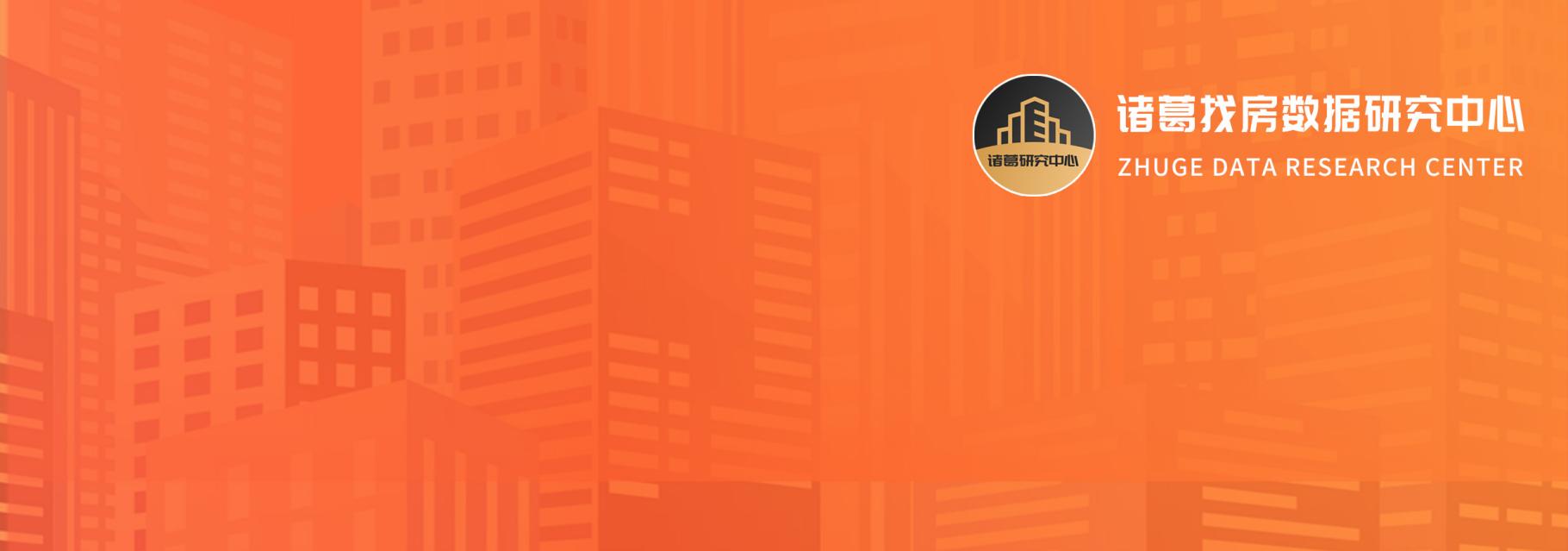 今年以来，楼市政策延续宽松基调，尤其是进入8、9月份，救市政策频出，在优化公积金贷款政策的基础上，“认房不认贷”以及限购松绑的城市队伍不断扩大。在密集利好政策的持续发酵下，刚需和改善性住房加速释放，今年中秋遇上国庆假期楼市整体表现呈现回升态势，政策效果逐渐显现。根据诸葛数据研究中心监测数据显示，重点10城新建商品住宅日均成交612套，较去年十一假期日均成交量上涨43.8%。从历年国庆周成交数据来看，根据诸葛数据研究中心数据显示，今年中秋国庆假期重点10城新建商品住宅日均成交量处于近七年次低位水平，较2021年及以前的日均成交水平均下降超30%，成交端仍然具备较大的上升空间。今年国庆周不及2021年以往同期，一方面受疫情防控全面解除今年国庆假期出游意愿明显上升的影响，经文化和旅游部数据中心测算，中秋节、国庆节假期8天，国内旅游出游人数8.26亿人次，按可比口径同比增长71.3%，按可比口径较2019年增长4.1%。另一方面，虽然9月以来利好政策逐步落地，但市场情绪及成交端恢复均不及预期，后续仍需政策加持。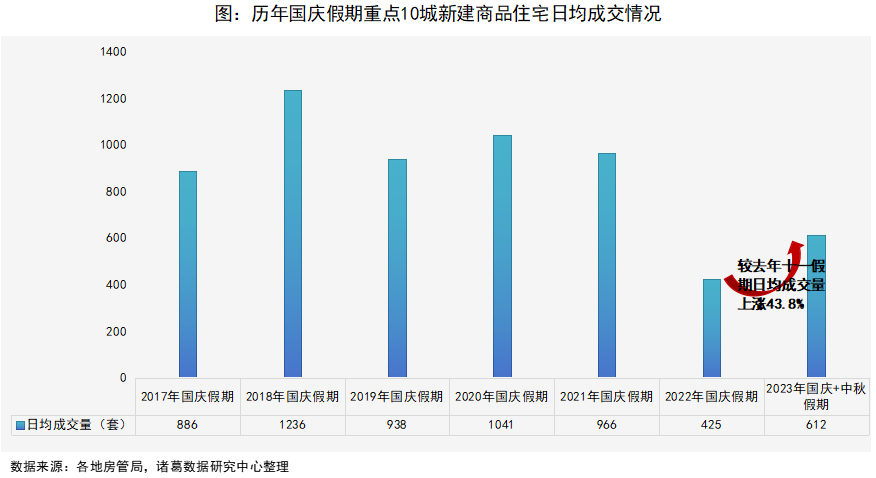 （注：重点10城包括：北京、深圳、上海、武汉、苏州、大连、青岛、东莞、温州、宁波， 2023年统计时间为9月29日到10月6日，以上数据均为网签数据，数据仅供参考）分城市来看，15城中有7城日均成交量较去年同期上涨，其余8城较去年下降。成交上涨城市中，杭州涨幅居首，今年中秋和十一假期新建商品住宅日均成交44套，较去年上涨5004.2%，杭州新房成交涨幅显著，一方面受去年十一假期网签数据低基数影响，另一方面，今年以来杭州持续优化楼市政策，尤其是8月份以来，“认房不认贷”叠加局部限购放松，土拍市场升温，在自身楼市基本面较好的基础上，今年国庆假期新房成色较佳。其次为上海，日均成交103套，较去年上涨284.6%。武汉、佛山涨势也不俗，日均成交量均较去年翻倍。成交下降城市中，成都、温州、宁波3城跌幅均在50%以上。一线城市来看，北京、深圳新房成交双双呈现下降态势，其中，北京日均成交15套，较去年下降48.2%，深圳下降39.5%；二线城市中，成交分化现象仍然存在，其中，成都下滑显著，较去年下降79.7%；大连、济南日均成交量分别较去年下降20.8%、8.2%。 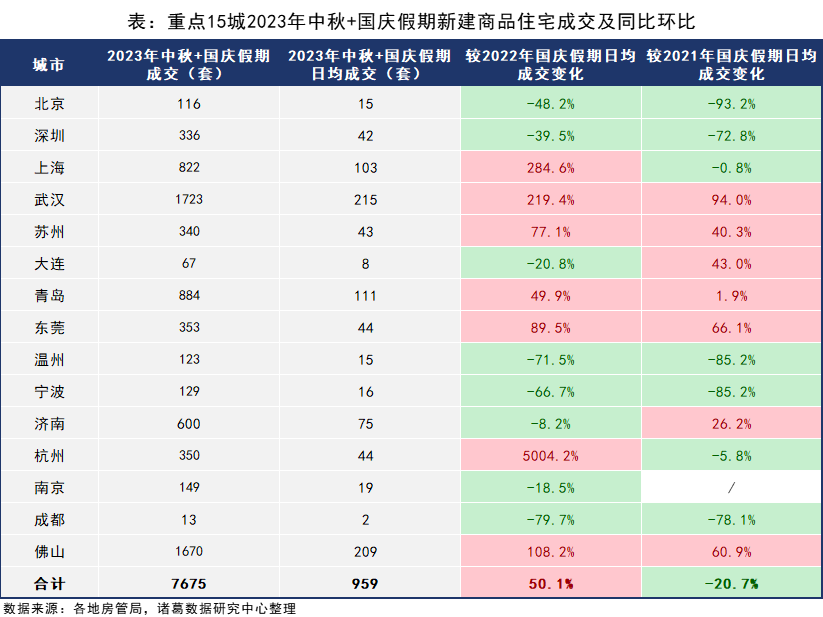 二手房市场涨势更加显著。从二手房成交表现来看，今年中秋国庆8天长假期间，二手房市场活跃度上升，且涨幅高于新房。根据诸葛数据研究中心监测数据显示，重点5城日均成交98套，较去年十一假期日均成交量上涨87.6%。具体城市来看，北京、深圳、青岛以及佛山均呈现上涨态势，且一线城市北京、深圳涨势强劲，其中，北京日均成交63套，较去年上涨207.8%，成交数据明显好于新房市场；深圳涨幅达98.3%。与此同时，东莞二手房市场活跃度下降明显，中秋国庆8天长假共计成交2套，日均成交较去年同期下降93.3%。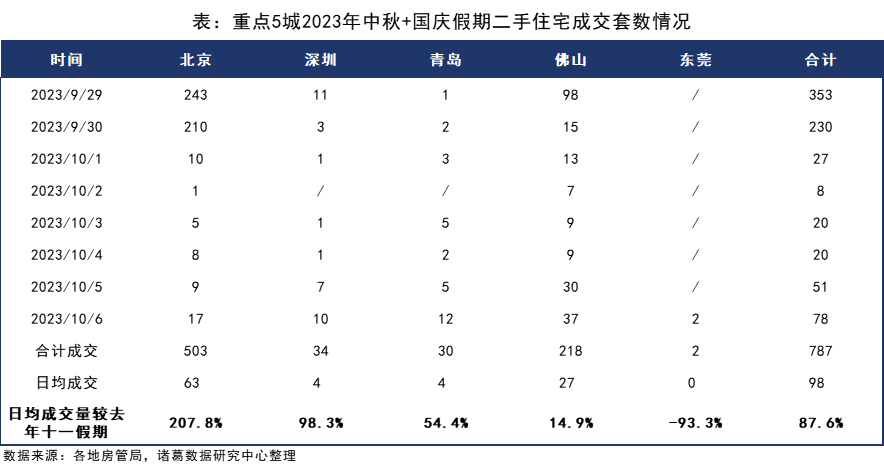 展望后市，今年中秋国庆“双节”楼市成交回升，向市场传递出了积极信号，但成交端仍具备较大的上升空间，后续仍然需要利好政策的持续加持。预计本次“双节”假期成交回升局势有望带动市场信心的提振，叠加政策端宽松态势延续，对后续楼市复苏仍有信心，不排除四季度整体成交将迎来加速回升，且全年成交有望赶超去年。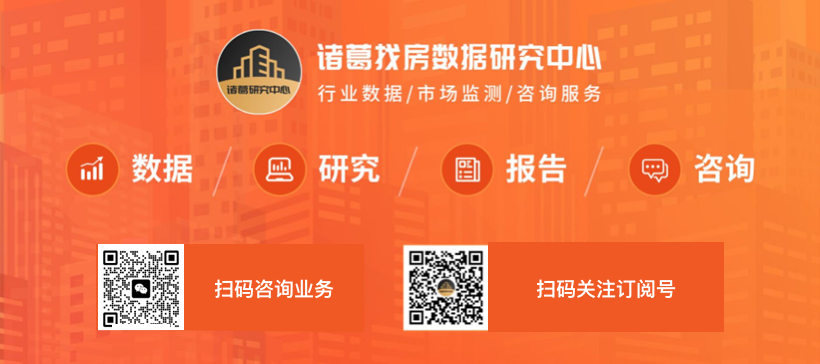 